Практика студентів магістратури Київського університету імені Бориса ГрінченкаВиробнича (за спеціалізацією «Управління електронним навчанням») практика студентів другого освітнього (магістерського) рівня заочної форми навчання спеціальності «Дошкільна освіта»  групи ДОм-1-15-2.2з  Педагогічного інституту з 06.02 по 26.02.17 р.Завдання 1Моніторинг впровадження ІКТ в освітній установіАналіз освітньої політики з питань впровадження ІКТ. Інтерв’ю з керівником навчального закладу та його заступниками.ІК- компетентності вчителів/вихователів закладу. Створення анкети. Проведення анкетування. Аналіз результатів анкетування.Аналіз ІТ інфраструктури навчального закладу (апаратне, програмне, інформаційне, навчально-наукове забезпечення)Завдання 2Практичне завдання (на вибір)Розробити блог для онлайн-консультаційСайт школиГугл- календар для керівниківГугл-групу для відображення основної діяльності установиЗавдання 3Семінар/тренінг/виступПровести семінар/тренінг для вчителів/вихователів з використання ІКТ в освіті або виступ на педраді щодо ефективності онлайн-навчання.Завдання 4Методичні рекомендаціїПідготувати методичні рекомендації допроектування інформаційного освітнього середовища навчальної установи,модернізації ІТ інфраструктури.формування ІК- компетентності вчителів/вихователів освітньої установиЗавдання 5Презентація виконанняПрезентація результатів практики на Вікі-порталі Університету ГрінченкаЗвітна конференція - 02 березня 2017 р.Списки  студентів магістратури Київського університету імені Бориса Грінченка та керівники практикидругого освітнього (магістерського) рівня заочної форми навчання спеціальності «Дошкільна освіта»  групи ДОм-1-15-2.2з  Педагогічного інституту з 06.02 по 26.02.17 р. ДНЗ № 583 (Дніпровський район, вул. Миколайчука Івана, 5/3 (Серафимовича))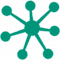 Кунделяс Світлану АнатоліївнуЛисенко Галину СергіївнуТищенко Ольгу МиколаївнуЦмех Анастасію ОлексіївнуМеркотун Оксану АнатоліївнуСпівкерівники практики: Василенко Світлана Василівна – викладач кафедри інформаційних технологій і математичних дисциплін.Зарезіна Ірина Михайлівна - завідувач ДНЗ № 583 ДНЗ «Ліко-Світ» (Голосіївський район, вул. Академіка Вільямса, 11,  корп. 2) (за листом-клопотанням)Бєлякову Оксану МихайлівнуСпівкерівники практики: Василенко Світлана Василівна – викладач кафедри інформаційних технологій і математичних дисциплін.ДНЗ № 795 (Деснянський район, пр-т Маяковського, 52-А)(за листом-клопотанням)Вашуленко Юлію ВолодимирівнуМатусевич Марину МихайлівнуСпівкерівники практики: Василенко Світлана Василівна – викладач кафедри інформаційних технологій і математичних дисциплін.ДНЗ (ясла-садок) «Калинка» (Київська обл., с. Великий Карашин, вул.Радянська. 31-А)(за листом-клопотанням)Глущенко Євгенію Олександрівну Співкерівники практики: Василенко Світлана Василівна – викладач кафедри інформаційних технологій і математичних дисциплін.ДНЗ № 171 (Печерський район, вул. Хрещатик, 25)(за листом-клопотанням)Короткову Анну ОлегівнуСпівкерівники практики: Василенко Світлана Василівна – викладач кафедри інформаційних технологій і математичних дисциплін ДНЗ (ясла-садок) «Малятко» (Київська обл., с.Петропавлівська Борщагівка, вул.Ярослава Мудрого, 1-Б)(за листом-клопотанням)Кривоцюк Світлану ВікторівнуСпівкерівники практики: Василенко Світлана Василівна – викладач кафедри інформаційних технологій і математичних дисциплінНВК «Діамант» (Деснянський район, вул. Радунська, 46-А)(за листом-клопотанням)Міллер-Нєловкіну Наталію ЙосипівнуРоманюк Тетяну ГеоргіївнуСпівкерівники практики: Василенко Світлана Василівна – викладач кафедри інформаційних технологій і математичних дисциплінДНЗ «Лебедик» (Київська обл., с. Лебедин, вул. Шевченка, 1-Г)(за листом-клопотанням)Онянову Тетяну Валентинівну Співкерівники практики: Василенко Світлана Василівна – викладач кафедри інформаційних технологій і математичних дисциплін.ДНЗ «Казка» (Черкаська обл., с. Піщане, вул. Пушкіна, 40)(за листом-клопотанням)Осипову Юлію СергіївнуСпівкерівники практики: Василенко Світлана Василівна – викладач кафедри інформаційних технологій і математичних дисциплінПНЗ НВК «Гуманітарна гімназія «Гармонія» (Дніпровський район,                 вул. Генерала Жмаченка, 14)(за листом-клопотанням)Скорбу Ларису ОлександрівнуСпівкерівники практики: Василенко Світлана Василівна – викладач кафедри інформаційних технологій і математичних дисциплінДНЗ № 633 (Дніпровський район, вул. Краківська, 4-А)(за листом-клопотанням)Уларе Лайму ХамідівнуСпівкерівники практики: Василенко Світлана Василівна – викладач кафедри інформаційних технологій і математичних дисциплінДНЗ № 736 «Мрія» (Святошинський район, вул. Верховинна, 14)(за листом-клопотанням)Федоренко Наталію ПетрівнуСпівкерівники практики: Василенко Світлана Василівна – викладач кафедри інформаційних технологій і математичних дисциплін.ДНЗ (ясла-садок) «Берізка» (Івано-Франківська обл., смт. Заболотів, вул.Грушевського, 44)(за листом-клопотанням)Пішак (Федорійчук) Ілону ВікторівнуСпівкерівники практики: Василенко Світлана Василівна – викладач кафедри інформаційних технологій і математичних дисциплін.ДНЗ (ясла-садок) № 155 (Шевченківський  район, вул. Дорогожицька, 18-А)(за листом-клопотанням)Шуляківську Олену ЄвгенівнуСпівкерівники практики: Василенко Світлана Василівна – викладач кафедри інформаційних технологій і математичних дисциплін